Русская литература  5 классПредметРусская литератураФ.И.О. учителяТемирова Айнаш АскеновнаУчебникРусская литература  5 класс 2 частьУрок № 4 Тема урокаСтойкость и сплочённость героев сказки-были М.Пришвина «Кладовая солнца»Цели обучения5.1.2.1 иметь общее  представление о художественном произведении, осмысливать тему5.2.4.1  анализировать эпизоды важные для характеристики главных героев при поддержке учителя;5.3.4.1 оценивать устные и письменные высказывания (свои, одноклассников и другие) с точки зрения соответствия темеФ.И.учащегосяПорядок действийРесурсыРесурсыВыполнение(заполняется учеником)ИзучиТему на с.135-144Вспомните произведение, перечислите места, где происходят события в произведении. Составьте кластер 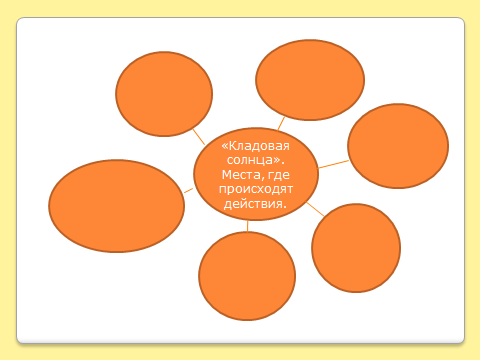 Тему на с.135-144Вспомните произведение, перечислите места, где происходят события в произведении. Составьте кластер Отметь знаком «+» материал, с которым ознакомился (лась)ОтветьО ком рассказывается в данном отрывке?Назови возраст Насти.Как прозвали учителя Митрашу?Что досталось детям от родителей?Как жили ребята между собой? За что их любили соседи?О ком рассказывается в данном отрывке?Назови возраст Насти.Как прозвали учителя Митрашу?Что досталось детям от родителей?Как жили ребята между собой? За что их любили соседи?ВыполниВыполни задание на с.143.  Восстанови порядок.Выполни задание на с.143.  Восстанови порядок.Рефлексия+, -, интересно+, -, интересноДомашнее заданиеПрочитать сказку-быль М.Пришвина «Кладовая солнца» до концаПрочитать сказку-быль М.Пришвина «Кладовая солнца» до концаОбратная связь от учителя (словесная оценка и/или комментарий)Обратная связь от учителя (словесная оценка и/или комментарий)